Publicado en España el 18/08/2023 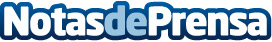 De problemas a soluciones: los beneficios de la reparación de tejado, por Reparación de tejados SegoviaLos tejados, a menudo subestimados, son una parte fundamental de cualquier estructura. No solo proporcionan protección contra los elementos, sino que también añaden un componente esencial a la estética general del edificioDatos de contacto:Reparación de tejados SegoviaDe problemas a soluciones: los beneficios de la reparación de tejado624 02 60 62Nota de prensa publicada en: https://www.notasdeprensa.es/de-problemas-a-soluciones-los-beneficios-de-la Categorias: Nacional Castilla y León Servicios Técnicos Hogar Otros Servicios http://www.notasdeprensa.es